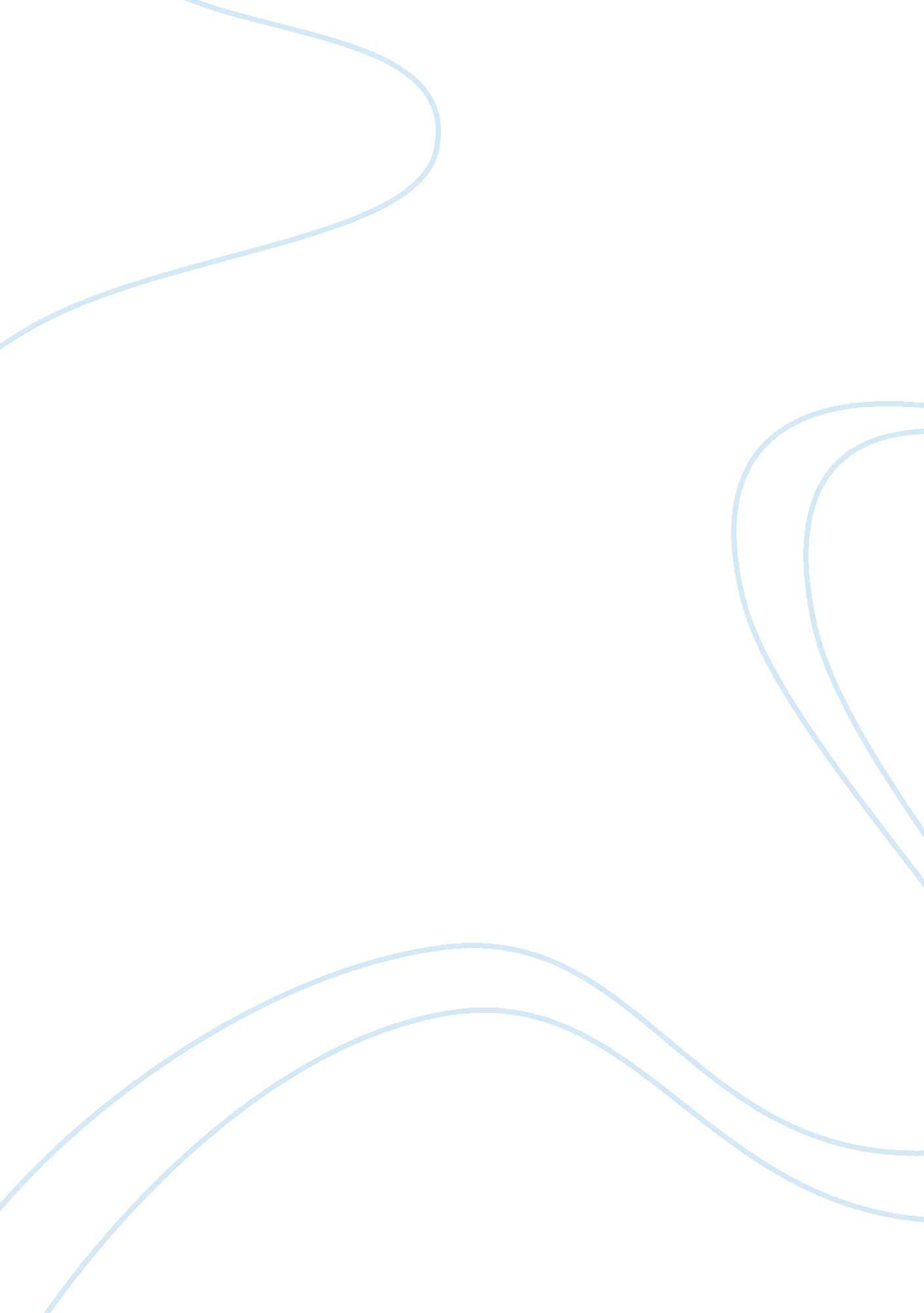 Thanks college essay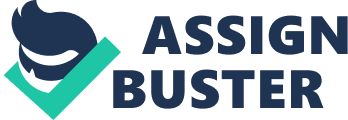 Thank you for purchasing the Adsense Machine, we promise that you’re going to earn at least $20 a day from it.? Otherwise, you’ll be refunded under a request. ?? Let’s start.?? How to get accepted on adsense in exactly 2 days- Go to google. com and press “ Sign In” then press “ Sign Up” and create a new google account. https://accounts. google. com/SignUp?- After you create the account, login in google and go to Youtube. com?- Click at your name at the top right, press “ My Channel” then Press “ OK”.?– Now go to google. com and search for a random vine then download it.?- After you have downloaded a random vine, Go to http://www. youtube. com/account_monetization and press “ Enable My Account” then press “ Got it”.- Upload the random vine and put a random title, and tags.– You’ll see Monetization tab while you’re uploading the video, press it.?- Check “ Monetize my video” then press “ Got it” and press “ Save Changes”?- Now press at your name again at the top right, press “ Video Manager”. The random vine you uploaded should have a dollar sign should be like this:?- Go to http://www. youtube. com/account_monetization and press ?”? How will I be paid??”? then press “ associate an AdSense account” -> https://www. youtube. com/account_monetization? action_adsense_connection= 1 then press “ Next”.?– You’ll be redirect now to Adsense application page, press “ Yes, proceed to Google Account sign in”.– Now choose your country, time zone and type your information.– Please allow a time from 24 to 48 to get accepted. “ They’ll send you an email in your gmail” _________________________________________________________What is needed to start earning at least $20 a day??- Palringo -> http://www. palringo. com?- Google Chrome -> https://www. google. com/intl/en/chrome/browser/[-> 0]?- A blog -> http://www. blogger. com?? Let’s start.??- Go to http://www. blogger. com/– Press continue to Blogger, press “ New Blog” to create a new blog and choose any title, address then.. . 